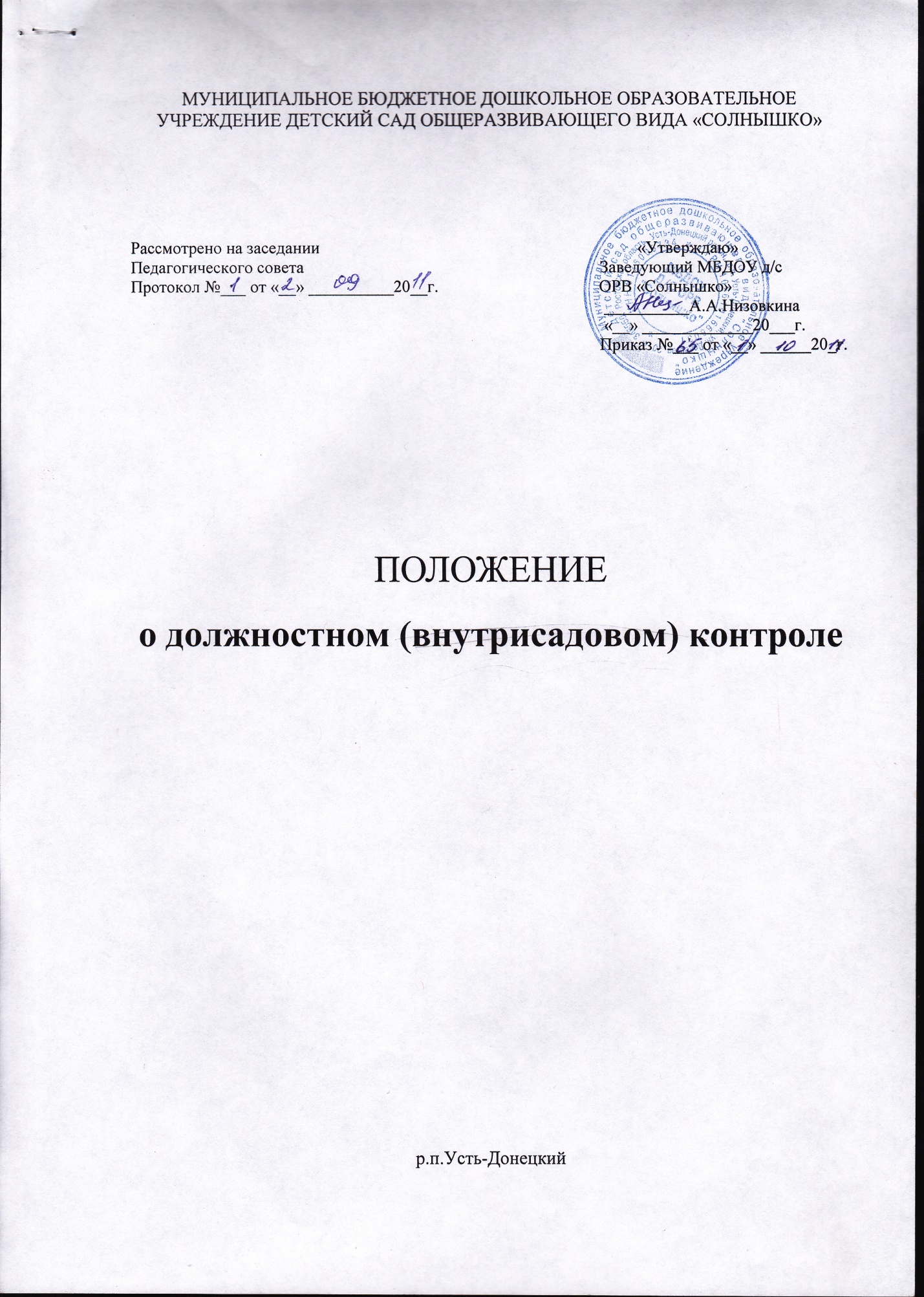 1. Общие положенияНастоящее положение разработано для муниципального бюджетного дошкольного образовательного учреждения детского сада ОРВ «Солнышко» в соответствии с Законом РФ «Об образовании», Типовым положением о дошкольном образовательном учреждении, письмом Минобразования России от 07.02.01 № 22-06-147 «О содержании и правовом обеспечении должностного контроля руководителей образовательных учреждений», Уставом Учреждения и регламентирует содержание и порядок проведения контрольной деятельности в Учреждении.Должностной контроль является основным источником информации для анализа состояния деятельности ДОУ, получения достоверных результатов деятельности всех участников образовательного процесса.Должностной	контроль заключается в проведении администрацией МБДОУ и (или) специально созданной комиссией наблюдений, обследований, осуществляемых в порядке руководства и контроля в пределах своей компетенции за соблюдением работниками МБДОУ законодательных и других нормативно-правовых актов РФ, локальных актов учреждения.Целями контрольной деятельности являются:совершенствование деятельности Учреждения;повышение профессионального мастерства и квалификации педагогических работников Учреждения;улучшение качества образования.Срок данного Положения не ограничен. Данное Положение действует до принятия нового.2. Основные задачи должностного контроля2.1. Основными задачами должностного контроля являются:—- контроль исполнения нормативно-правовых актов, регламентирующих деятельность Учреждения;выявление случаев нарушений и неисполнения нормативно-правовых актов, регламентирующих деятельность Учреждения, принятие мер по их пресечению;анализ причин, лежащих в основе нарушений, принятие мер по их предупреждению;защита прав и свобод участников образовательного процесса;анализ и экспертная оценка эффективности результатов деятельности работников ДОУ;изучение результатов деятельности сотрудников, выявление положительных и отрицательных тенденций в организации образовательного процесса и разработка на этой основе предложений по изучению, обобщению и распространению педагогического опыта и устранению негативных тенденций;совершенствование качества воспитания и образования воспитанников с одновременным повышением ответственности должностных лиц за конечный результат;контроль реализации образовательных программ, соблюдения Устава и иных локальных актов Учреждения;анализ результатов исполнения приказов по Учреждению;анализ и прогнозирование тенденций развития образовательного процесса вУчреждении;оказание методической помощи педагогическим работникам в процессе контроля.3. Организационные виды, формы и методы должностного контроляКонтрольная деятельность может осуществляться в виде плановых, оперативных проверок и текущего контроля.Контрольная деятельность в виде плановых проверок проходит в соответствии с утвержденным годовым планом работы МБДОУ, и доводится до членов педагогического коллектива в начале учебного года.Контрольная деятельность в виде оперативных проверок осуществляется для установления фактов и проверки сведений о нарушениях, указанных в обращениях родителей (законных представителей) или других граждан, организаций, урегулирования конфликтных ситуаций в отношениях между участниками образовательного процесса.По совокупности вопросов, подлежащих проверке, плановый контроль проводится в виде тематических (одно направление деятельности) или комплексных проверок (два и более направлений).Тематический контроль проводится по отдельным проблемам деятельности Учреждения.Тематический контроль направлен не только на изучение фактического состояния дел по конкретному вопросу, но и на внедрение новых образовательных и здоровьесберегающих технологий, форм и методов работы, опыта работников ДОУ.Темы контроля определяются в соответствии с годовым планом работы Учреждения на основании проблемно-ориентированного анализа работы Учреждения по итогам предыдущего учебного года.Одной из форм тематического контроля является персональный контроль. В ходе персонального контроля изучается:уровень знаний работника в области его компетенции;уровень исполнения работником его должностных обязанностей;результаты деятельности работника ДОУ и пути их достижения.Одной из форм комплексного контроля является фронтальный контроль. Фронтальный контроль проводится с целью получения полной информации о состоянии образовательного процесса. Фронтальный контроль предусматривает проверку в полном объеме педагогической работы в одной группе в течение нескольких дней. Эта форма контроля позволяет получить всестороннюю информацию о выполнении программы воспитания в целом, дает материалы для глубокого педагогического анализа, выводов и помогает определить дальнейшие направления в работе.Текущий контроль направлен на изучение вопросов, требующих постоянного контроля, контроля не реже одного раза в квартал, контроля не реже одного раза в месяц.Методами должностного контроля могут быть: анализ документации, обследование, наблюдение, экспертиза, анкетирование, тестирование, опрос участников образовательного процесса, контрольные срезы освоения образовательных программ и иных правомерные методы, способствующие достижению цели контроля.4. Организация должностного контроляДолжностной контроль осуществляется заведующим дошкольного образовательного учреждения, старшей медсестрой, другими специалистами в рамках полномочий, определенных приказом руководителя образовательного учреждения и согласно утвержденного плана контроля.Контрольная деятельность является составной частью годового плана работы Учреждения.Заведующий не позднее чем за 2 недели издает приказ о сроках и теме тематического или комплексного контроля, устанавливает срок предоставления итоговых материалов, назначает ответственного, доводит до сведения проверяемых и проверяющих план- задание предстоящего контроля.План-задание предстоящего контроля составляется заведующей. План-задание определяет вопросы конкретной проверки и должен обеспечить достоверность и сравнимость результатов контроля для подготовки итогового документа.Периодичность и виды контрольной деятельности определяются необходимостью получения объективной информации о реальном состоянии дел и результатах деятельности работников ДОУ. Нормирование и тематика проверок находятся в исключительной компетенции заведующего Учреждением.Основания для должностного контроля: — годовой план работы МБ ДОУ;задание администрации МБДОУ;обращение физических и юридических лиц по поводу нарушений в области образования — оперативный контроль.Продолжительность тематических или комплексных (фронтальных) проверок не должна превышать 5—10 дней, с посещением не более 5 занятий, исследованием режимных моментов и других мероприятий.Работник должен быть предупрежден о проведении плановой проверки заранее.При проведении оперативных (экстренных) проверок педагогические и другие работники могут не предупреждаться заранее.Экстренным случаем считается письменная жалоба родителей (законных представителей) на нарушение прав воспитанника, законодательства об образовании, а также случаи грубого нарушения законодательства РФ, трудовой дисциплины работниками Учреждения.Результаты тематического и комплексного контроля оформляются в виде справки о результатах контроля. Итоговый материал должен содержать констатацию фактов, выводы и при необходимости предложения.Текущий контроль может фиксироваться в виде констатации фактов в картах контроля (анализа, наблюдения). По результатам текущего контроля в картах оформляются выводы и рекомендации либо составляется аналитическая справка.Информация о результатах должностного контроля доводится до работников Учреждения в течение 7 дней с момента завершения проверки.Проверяющие и проверяемые после ознакомления с результатами контрольной деятельности должны поставить подписи под итоговыми документами. При этом проверяемые имеют право сделать запись о несогласии с результатами контроля в целом или по отдельным фактам и выводам. Если нет возможности получить подпись проверяемого, запись об этом делает председатель комиссии, осуществляющий проверку, или заведующий Учреждением.По итогам контроля, в зависимости от его вида, формы, целей, задач, а также с учетом реального положения дел:проводятся заседания Педагогического освета, производственные собрания, рабочие совещания с работниками ДОУ;сделанные замечания и предложения фиксируются в документации согласно номенклатуре дел Учреждения;результаты контроля могут учитываться при аттестации педагогических работников, но не являются основанием для заключения аттестационной комиссии.Заведующий Учреждением по результатам контроля принимает следующие решения:об издании соответствующего приказа;об обсуждении итоговых материалов контроля коллегиальным органом;о повторном контроле с привлечением определенных специалистов (экспертов);о привлечении к дисциплинарной ответственности должностных лиц, педагогических идругих работников;о поощрении работников и др.4.15. О результатах проверки сведений, изложенных в обращениях родителей, а также в обращении и запросах других граждан и организаций, сообщается им в установленном порядке и в установленные сроки.Примерный перечень вопросов, подлежащих должностному контролю5.1. Заведующий ДОУ, другие специалисты в рамках полномочий, определенных приказом руководителя образовательного учреждения, вправе осуществлять должностной контроль результатов деятельности работников по вопросам:осуществления государственной политики в области образования;использования финансовых и материальных средств в соответствии с нормативами и поназначению;использования методического обеспечения в образовательном процессе;реализации утвержденной образовательной программы и учебного плана ДОУ;соблюдения календарных планов;соблюдения устава, правил внутреннего трудового распорядка и иных локальных актов образовательного учреждения;другим вопросам в рамках компетенции проверяющих лиц.Права участников должностного контроля6.1. При осуществлении контрольной деятельности проверяющий имеет право:знакомиться с документацией в соответствии с должностными обязанностями работника ДОУ, его аналитическими материалами;изучать практическую деятельность педагогических работников через посещение и анализ занятий, других мероприятий с детьми, наблюдение режимных моментов;делать выводы и принимать управленческие решения.6.2. Проверяемый работник ДОУ имеет право:знать сроки контроля и критерии оценки его деятельности;знать цель, содержание, виды, формы и методы контроля;своевременно знакомиться с выводами и рекомендациями проверяющих;обратиться в конфликтную комиссию профсоюзного комитета Учреждения или вышестоящие органы управления образованием при несогласии с результатами контроля.7. ОтветственностьЧлены комиссии, занимающейся контрольной деятельностью в Учреждении, несут ответственность:за достоверность излагаемых фактов, представляемых в справках по итогамконтроля;за тактичное отношение к проверяемому работнику во время проведения контрольных мероприятий;за качественную подготовку к проведению проверки деятельности работника;за ознакомление работника с итогами с итогами проверки до вынесение результатов на широкое обсуждение;за обоснованность выводов по итогам проверки.8. Делопроизводство8.1. Справка по результатам тематического и комплексного контроля должна содержать в себе следующие разделы:вид контроля;форма контроля;тема проверки;цель проверки;сроки проверки;состав комиссии;результаты проверки (перечень проверенных мероприятий, документации и пр.);положительный опыт;недостатки;выводы;предложения и рекомендации;подписи членов комиссии;подписи проверяемых.По результатам тематического и комплексного контроля заведующий Учреждением издает приказ, в котором указываются:вид контроля;форма контроля;тема проверки;цель проверки;/сроки проверки;состав комиссии;результаты проверки;решение по результатам проверки;назначаются ответственные лица по исполнению решения;указываются сроки устранения недостатков;указываются сроки проведения повторного контроля;поощрение и наказание работников по результатам контроля.По результатам оперативного контроля проводится собеседование с проверяемым, при необходимости — готовится сообщение о состоянии дел на административное совещание, Педагогический совет, собрание трудового коллектива.